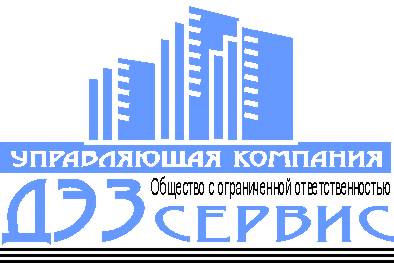 Общество с ограниченной ответственностью                                                                    «Дирекция эксплуатации зданий- сервис»Адрес: 143400, Россия, Московская область, г. Красногорск, ул. Братьев Горожанкиных, д.25   Тел./факс    (498) 568  57 00; (498) 568 57 22; (495) 563 19 39; E-mail info@mail.ru                                 АКТ СЕЗОННОГО (ВЕСЕННЕГО/ОСЕННЕГО) ОСМОТРА ОБЩЕГО ИМУЩЕСТВА МНОГОКВАРТИРНОГО ДОМА «25»____марта________2016г.Адрес: __г.Красногорск__улица Успенская дом 26 _______________________________________________________________________ _______________________________________________________________________(полный адрес многоквартирного дома)по состоянию:весенний осмотр на   «25» _____марта_____ 2016 годаосенний осмотр на       «__»______________ 2016 годаКомиссия в составе:Представителей управляющей организации (УК, ТСЖ, ЖСК, др.)__________Главный инженер     ________         ____________Доброхотов  Н. Г.   ____________                                        (должность)                                                                                                   (фамилия, инициалы)__________Инженер                    ________         _____________Терехова В.П.  _______________                                  (должность)                                                                                                        (фамилия, инициалы)__________Мастер службы  ___________         _____________Крючков В.Н.  ________________                                     (должность)                                                                                                    (фамилия, инициалы)представителей организации – исполнителя коммунальных услуг:___________________________________         __________________________________________                                     (должность)                                                                                                                           (фамилия, инициалы)___________________________________         __________________________________________                                     (должность)                                                                                                                           (фамилия, инициалы)___________________________________         __________________________________________                                    (должность)                                                                                                                            (фамилия, инициалы)представителей Совета многоквартирного дома (собственников дома):___________________________________         __________________________________________                                     (должность)                                                                                                                           (фамилия, инициалы)___________________________________         __________________________________________                                     (должность)                                                                                                                           (фамилия, инициалы)произвела осмотр общего имущества многоквартирного дома и установила:Технические характеристики многоквартирного дома    Год ввода дома в эксплуатацию:_2004     Срок службы здания     Материал стен панельный    Вид и тип фундамент ленточный      Вид и тип кровли плоская    Число этажей 17    Количество подъездов 7    Количество квартир 470    Количество лифтов  14 шт.    Общая площадь дома 32425 кв.м.    Общая площадь жилых помещений 26472,5 кв.м.    Наличие подвала (технического подвала/ технического подполья) есть    Наличие технического этажа (между этажами) нет    Наличие мансарды нет     Наличие чердака (технического чердака) есть    Наличие цокольного этажа нет    Общий физический износ многоквартирного дома 15 %    Количество нежилых помещений, не входящих в состав общего имущества нет    Общая площадь нежилых помещений, не входящих в состав общего имущества  31 кв.м.    Принадлежность к памятнику архитектуры нет             2. Результаты осмотра 3. Иные мероприятия по оценке технического состояния и подготовке к сезонной эксплуатации, в том числе требующие привлечения специализированных организацийПриложения к акту:    а) маршрутные листы осмотра конструктивных элементов и внутридомовых инженерных  систем многоквартирного дома;    б) результаты инструментального контроля (в случае применения)    в) результаты лабораторных испытаний (в случае проведения);    г) результаты исследований;    д) заключения экспертов  проектно-изыскательских и специализированных организаций;    е) фотоматериалы;    ж) др.Члены комиссии:Главный инженер                          Доброхотов Н.Г.                                                                       .   Инженер                                          Терехова В.П.                                                                          .           Мастер службы_______________Крючков В.Н                                                                            .Разрешаю эксплуатацию дома № 26 , ул. Успенская в весенне-осенний период 2016г.Генеральный  директора ООО «ДЭЗ - сервис»                                                  Г.Г. Алабина «_______»________________________2016г.№ п/пЭлементыЕдиница измеренияКоличествоОписание элементов (материал, конструкция   или система, отделка и прочее)Весенний осмотрВесенний осмотрВесенний осмотрОсенний осмотр№ п/пЭлементыЕдиница измеренияКоличествоОписание элементов (материал, конструкция   или система, отделка и прочее)Техническое состояние элементов (выявленные дефекты)Объем ремонтных работВключено в план подготовки к отопительному сезонуВыполнение плана подготовки к отопительному сезону1234567891Выше отметки чердачного перекрытияВыше отметки чердачного перекрытияВыше отметки чердачного перекрытияВыше отметки чердачного перекрытияВыше отметки чердачного перекрытияВыше отметки чердачного перекрытияВыше отметки чердачного перекрытияВыше отметки чердачного перекрытия1Кровля1кровельное покрытиекв.м.708,53мягкаяудовлет-но15ремонт1свесыпог.м.нет1Желобапог.м.нет1Защитные огражденияпог.м.220удовлет-но.-1Крыша1стропильная системапог.м.нет1Мауэрлатпог.м.нет1Выходы на чердакшт.7металл-деревянныеудовлет-но.-1Чердачные продухикв.м.нетудовлет-но.-1Слуховые окнакв.м.удовлет-но.1Устройства защиты венканалов и дымоходов от осадковшт.7металлудовлет-но.-1Наружный водостокпог.м.7металлудовлет-но-1водоотводящие лотки и отводы от зданияпог.м.21металл-бетонудовлет-но-2Наружные конструкции и оборудованиеНаружные конструкции и оборудованиеНаружные конструкции и оборудованиеНаружные конструкции и оборудованиеНаружные конструкции и оборудованиеНаружные конструкции и оборудованиеНаружные конструкции и оборудованиеНаружные конструкции и оборудование2Фундаменты2цоколькв.м.1500ж/бетон покраскаудовлет-но-2отмосткакв.м.500асфальт покрытиеудовлет-но-2приямкишт.2бетонудовлет-но-2крыльцашт.7ж/бетонудовлет-но-2Наружные стеныкв.м.25500ж/бетонудовлет-но-2Колонны и столбы2Фасадкв.м.23805ж/бетонудовлет-но7покраска2архитектурная отделкакв.м.23000облицовка плиткой под кирпичуовлет-но-2плиты балконов и лоджийшт.940ж/бетонуовлет-но-2ограждение балконов и лоджийпог.м.500металлудовлет-но-2подъездные козырькишт.7металл - бетонудовлет-но-2межпанельные швыпог.м.удовлет-но7герметизация2пожарные лестницыпог.м.2100ж/бетонудовлет-но-2эркерыкв.м.208ж/бетонудовлет-но-2Проемы2дверные заполненияшт.119деревянныеудовлет-но-2оконные заполненияшт.238стеклопакетыудовлет-но-2подвальные окнашт.25металлудовлет-но-2таблички (адресные, подъездные, классы энергоэффективности)шт.8металлудовлет-но-3Внутренние конструкции и оборудованиеВнутренние конструкции и оборудованиеВнутренние конструкции и оборудованиеВнутренние конструкции и оборудованиеВнутренние конструкции и оборудованиеВнутренние конструкции и оборудованиеВнутренние конструкции и оборудованиеВнутренние конструкции и оборудование3Перекрытия3междуэтажныекв.м.1608ж/бетонудовлет-но-3подвальныекв.м.2856ж/бетонудовлет-но-3чердачныекв.м.2856ж/бетонудовлет-но-3Внутренние стеныкв.м.45696удовлет-но-3Балки (ригели) перекрытий и покрытий3Лестницыкв.м.5166,3ж/бетонудовлет-но-3Тамбурные дверишт.7металл-деревянныеудовлет-но-3Остекление в местах общего пользованиякв.м.423,7удовлет-но-3Мусоропроводышт.7ж/бетонудовлет-но-3загрузочные клапаны мусоропроводовшт.119металлудовлет-но-3Внутренний водостокпог.м.357металлудовлет-но-3Почтовые ящикишт.470удовлет-но4Печи, очагиПечи, очагиПечи, очагиПечи, очагиПечи, очагиПечи, очагиПечи, очагиПечи, очаги4Печишт.нет4Кухонные очагишт.нет5Противорадиационное убежищеПротиворадиационное убежищеПротиворадиационное убежищеПротиворадиационное убежищеПротиворадиационное убежищеПротиворадиационное убежищеПротиворадиационное убежищеПротиворадиационное убежище5система управления вентиляциейкомплнет5электродвигателишт.5ручной приводшт.5фильтрыкомпл5дверишт.5воздухозаборникшт.5вентиляциякомпл5водоснабжениекомпл5канализациякомпл5освещениекомпл5дополнительное оборудованиекомпл6Центральное отоплениеЦентральное отоплениеЦентральное отоплениеЦентральное отоплениеЦентральное отоплениеЦентральное отоплениеЦентральное отоплениеЦентральное отопление6отопительныеприборы мест общего пользованияшт.268конвекторы стальныеудовлет-но-6горизонтальные трубопроводыпог. м1960сальные водогазопрудовлет-но-6вертикальные трубопроводыпог. м18844сальные водогазопрудовлет-но-6задвижкишт.32стальныеудовлет-но32ревизия6прочая запорная арматурашт.812стальнаяудовлет-но812ревизия6тепловые пунктышт.8удовлет-но8ревизия6теплоизоляция трубопроводовпог. м2030Рулонный ВСТХЛ 8удовлет-но-6общедомовые приборы учеташт.1удовлет-но-7Горячее водоснабжениеГорячее водоснабжениеГорячее водоснабжениеГорячее водоснабжениеГорячее водоснабжениеГорячее водоснабжениеГорячее водоснабжениеГорячее водоснабжение7горизонтальные трубопроводыпог. м1435сальные водогазопрудовлет-но-7вертикальные трубопроводыпог. м3753сальные водогазопрудовлет-но-7задвижкишт.11стальныеудовлет-но11ревизия7прочая запорная арматурашт.610стальнаяудовлет-но610ревизия7общедомовые приборы учеташт.1удовлет-но-8Холодное водоснабжениеХолодное водоснабжениеХолодное водоснабжениеХолодное водоснабжениеХолодное водоснабжениеХолодное водоснабжениеХолодное водоснабжениеХолодное водоснабжение8горизонтальные трубопроводыпог. м1435сальные водогазопрудовлет-но-8вертикальные трубопроводыпог. м3290сальные водогазопрудовлет-но-8задвижкишт.27стальныеудовлет-но-ревизия8прочая запорная арматурашт.79стальнаяудовлет-но-ревизия8общедомовые приборы учеташт.1удовлет-но-89Система водоотведения (канализация)Система водоотведения (канализация)Система водоотведения (канализация)Система водоотведения (канализация)Система водоотведения (канализация)Система водоотведения (канализация)Система водоотведения (канализация)Система водоотведения (канализация)9горизонтальные трубопроводыпог. м770чугунные ПВХудовлет-но-9вертикальные трубопроводыпог. м2632ПВХудовлет-но-9ливневая канализацияпог.м.1610чугунные ПВХудовлет-но-ЭлектрооборудованиеЭлектрооборудованиеЭлектрооборудованиеЭлектрооборудованиеЭлектрооборудованиеЭлектрооборудованиеЭлектрооборудованиеЭлектрооборудованиевводное распределительное устройство(ГРЩ/ГЩВУ)шт.6удовлет-но-щит распределительный этажныйшт.235удовлет-но235ревизиясветильникишт.1034ЛПБ, НСПудовлет-но-выключателишт.25внутренние, накладныеудовлет-но-розеткишт.23внутренние, накладныеудовлет-но-общедомовые приборы учеташт.12удовлет-но№ п/пНаименование мероприятияДата проведенияВыводы и принятые решенияПериодичность проведения1Техническое обслуживание внутридомовых газовых сетейнет2Техническое обслуживание внутриквартирного газового оборудованияэлектроплиты3Осмотр (проверка/) дымоходов и вентканалов20.02.2015г1раз в годЗАО «ОРК»4Промывка и гидравлические испытания системы отопленияиюнь 2016г1раз в год5Периодические освидетельствования лифтового оборудования2016гЗамена плинтуса в грузовом и пассажирском лифте в первом подъезде. Замена плинтуса в пассажирском лифте во втором подъезде. Замена плинтуса в пассажирском лифте в третьем подъезде. Замена плинтуса в пассажирском и грузовом лифте в четвертом подъезде. Замена плинтуса в пассажирском лифте в пятом подъезде. Замена плинтуса в пассажирском лифте в седьмом подъезде.7 пассажирских7 грузовых лифтов6Диагностическая экспертиза лифтового оборудования7Техническое обслуживание систем противопожарной защиты и безопасности8Проведение строительно-технической экспертизы